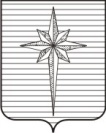 АДМИНИСТРАЦИЯ ЗАТО Звёздныйпостановление07.06.20182018										 № 552Об изменении адреса элемента улично-дорожной сети объекта адресации (дом)В соответствии с пунктом 27 части 1 статьи 16 Федерального закона    от 06.10.2003 № 131-ФЗ «Об общих принципах организации местного самоуправления в Российской Федерации», частью 3 статьи 5 Федерального закона от 28.12.2013 № 443-ФЗ «О федеральной информационной адресной системе и о внесении изменений в Федеральный закон «Об общих принципах организации местного самоуправления в Российской Федерации», Постановлением Правительства Российской Федерации от 19.11.2014 № 1221 «Об утверждении Правил присвоения, изменения и аннулирования адресов» администрация ЗАТО Звёздный постановляет:1. Изменить адрес элемента улично-дорожной сети объекта адресации (дом) Пермский край, пгт. Звёздный, ул. Ленина, 12, литер а, на следующий адрес: Пермский край, пгт. Звёздный, ул. Ленина, 12А.		2. Отделу землеустройства и охраны окружающей среды администрации ЗАТО Звёздный разместить информацию об изменении адреса элемента улично-дорожной сети объекта адресации (дом) в течение 3 (трёх) дней со дня принятия настоящего постановления в федеральной информационной адресной системе (ФИАС).3. Опубликовать (обнародовать) настоящее постановление установленным порядком в информационном бюллетене ЗАТО Звёздный «Вестник Звёздного».4. Настоящее постановление вступает в силу после дня его подписания.5. Контроль за исполнением постановления возложить на первого заместителя главы администрации ЗАТО Звёздный Юдину Т.П.Глава администрации ЗАТО Звёздный                                   	         А.М. Швецов